GermanyGermanyGermanyOctober 2027October 2027October 2027October 2027SundayMondayTuesdayWednesdayThursdayFridaySaturday123456789National Holiday10111213141516171819202122232425262728293031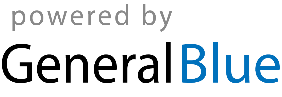 